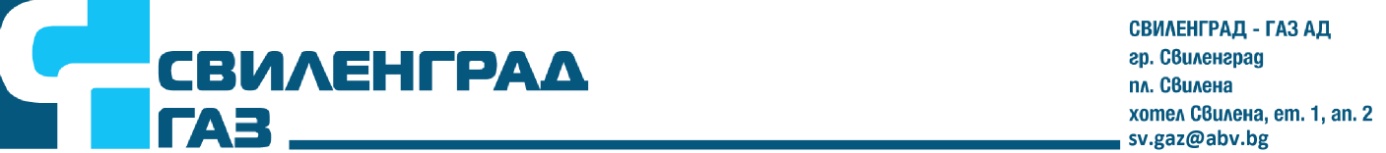                                                                      До                                                                      Изпълнителен директор                                                                     на газоразпределително дружество                                    “ СВИЛЕНГРАД-ГАЗ ” АДЗ А Я В Л Е Н И Е за присъединяване към газоразпределителната мрежа в                                  в гр. Свиленград  кв. ………№ ………………/……………………. 20……год.   (дата на приемане на заявлението)От……………………………………………………….............. , ЕГН……………………….Л.К.№……………..........…., издадена  от МВР…………………......…  на ………...............Адрес: ул.………………………………………   № ..… бл. … ет.…  ап…. , тел.:………....Адрес на обекта: ул.……………..................………………….. № …....бл. .…ет. ..…ап.….(попълва се при несъвпадение с адреса на заявителя)Уважаема  г-жо  Директор,С настоящото заявявам своето желание за газификация на собствения ми имот, находящ се на посочения по – горе адрес.Заявител: …………………	             	Приел документите: ……………………   .......	             (подпис)						                                                                                                                                                                                                                                                                                     (име и подпис)Д Е К Л А Р А Ц И ЯДолуподписаният/та …………………………………………………………………………Жител  на гр./с/………………………………… лична карта № ……………………………,издадена от ………………….. на ………………………., адрес по лична карта:…………………………………………………………………………………………, в качеството си на собственик на недвижим имот на адрес: ………………………………,с планоснимачен №…………………., парцел………………………….. в квартал ……  .. по план на град……………………………………., съгласно Нотариален акт № ……… .., том ………………………………, дело, №……………………….., от…………………… по описа на ……………………………………………………………………….................Д Е К Л А Р И Р А МСъгласието си за :Прокарване на газопроводно отклонение и монтиране на съоръжение, собственост на Газоразпределителното дружество в недвижимия ми имот (при необходимост).2.Учредяване право на строеж в полза на Газоразпределителното предприятие за монтиране на съоръжение в недвижимия ми имот и право на прокарване на газопроводно отклонение (при необходимост). 3.Включване на съседни имоти към газопроводното отклонение, изградено в недвижимия ми имот (при необходимост).4.Въвеждане на ограничителни условия за ползване на имота в участък 1 ( един ) метър от двете страни на газопровода, в които не следва да се :Отлагат строителни отпадъци;Да се издигат временни и постоянни постройки;Да се засаждат трайни насаждения с дълбока коренна система;5.Осигуряване на достъп на служителите на Газоразпределителното предприятие до съоръженията за присъединяване и моята вътрешна газова инсталация за обслужване и ремонт. Газоразпределителното предприятие не дължи предварително обезщетяване, съгласно чл. 192, ал. 5 във връзка с чл. 210 от ЗУТ, тъй като изгражданият газопровод и съоръжения са за газификация на моя имот.За неверни данни в настоящата декларация нося отговорност по чл. 313 от НК.						Декларатор : ………………………                                                                                                       / подпис/							 ... …………………................. .......                                                           			 име фамилияI.Вид на имота и потребност от природен газ:Вид на имота и потребност от природен газ:Вид на имота и потребност от природен газ:Вид на имота и потребност от природен газ:Вид на имота и потребност от природен газ:Вид на имота и потребност от природен газ:Вид на имота и потребност от природен газ:Вид на имота и потребност от природен газ:Вид на имота и потребност от природен газ:Вид на имота и потребност от природен газ:Вид на имота и потребност от природен газ:Вид на имота и потребност от природен газ:Вид на имота и потребност от природен газ:Вид на имота и потребност от природен газ:Вид на имота и потребност от природен газ:1.даданене1. Еднофамилна къща Еднофамилна къща Еднофамилна къща Еднофамилна къща                           Етажност на сградата                           Етажност на сградата                           Етажност на сградата                           Етажност на сградата                           Етажност на сградата                           Етажност на сградата1.1.Многофамилна къща/ брой домакинства/Многофамилна къща/ брой домакинства/Многофамилна къща/ брой домакинства/Многофамилна къща/ брой домакинства/                           Общ брой апартаменти                            (в сградата)                           Общ брой апартаменти                            (в сградата)                           Общ брой апартаменти                            (в сградата)                           Общ брой апартаменти                            (в сградата)                           Общ брой апартаменти                            (в сградата)                           Общ брой апартаменти                            (в сградата)1.1. Кооперация /блок Кооперация /блок Кооперация /блок Кооперация /блок                            Брой входове                            Брой входове                            Брой входове                            Брой входове                            Брой входове                            Брой входове1./Действителния отговор отбележете с  и/или число.//Действителния отговор отбележете с  и/или число.//Действителния отговор отбележете с  и/или число.//Действителния отговор отбележете с  и/или число.//Действителния отговор отбележете с  и/или число.//Действителния отговор отбележете с  и/или число.//Действителния отговор отбележете с  и/или число.//Действителния отговор отбележете с  и/или число.//Действителния отговор отбележете с  и/или число.//Действителния отговор отбележете с  и/или число.//Действителния отговор отбележете с  и/или число.//Действителния отговор отбележете с  и/или число.//Действителния отговор отбележете с  и/или число.//Действителния отговор отбележете с  и/или число./2.2.Ще употребявам природен газ за: Ще употребявам природен газ за: Ще употребявам природен газ за: Ще употребявам природен газ за: Ще употребявам природен газ за: Ще употребявам природен газ за: Ще употребявам природен газ за: Ще употребявам природен газ за: Ще употребявам природен газ за: Ще употребявам природен газ за: Ще употребявам природен газ за: Ще употребявам природен газ за: Ще употребявам природен газ за: Ще употребявам природен газ за: Ще употребявам природен газ за: 2.данедаданеданене2.готвенетопла водатопла водатопла водатопла вода                  отопление                  отопление2./Действителния отговор отбележете с .//Действителния отговор отбележете с .//Действителния отговор отбележете с .//Действителния отговор отбележете с .//Действителния отговор отбележете с .//Действителния отговор отбележете с .//Действителния отговор отбележете с .//Действителния отговор отбележете с .//Действителния отговор отбележете с .//Действителния отговор отбележете с .//Действителния отговор отбележете с .//Действителния отговор отбележете с .//Действителния отговор отбележете с .//Действителния отговор отбележете с .//Действителния отговор отбележете с ./3.3.Отопляема жилищна площ:                            Отопляема жилищна площ:                            Отопляема жилищна площ:                            Отопляема жилищна площ:                            Отопляема жилищна площ:                            [m2][m2][m2][m2][m2][m2]3.                                                                                                                   да                                                                                                                   да                                                                                                                   да                                                                                                                   да                                                                                                                   да                                                                                                                   да                                                                                                                   да                                                                                                                   да                                                                                                                   да                                                                                                                   дане3.Наличие на локална отоплителна инсталация (водна) :Наличие на локална отоплителна инсталация (водна) :Наличие на локална отоплителна инсталация (водна) :Наличие на локална отоплителна инсталация (водна) :Наличие на локална отоплителна инсталация (водна) :Наличие на локална отоплителна инсталация (водна) :Наличие на локална отоплителна инсталация (водна) :Наличие на локална отоплителна инсталация (водна) :Наличие на локална отоплителна инсталация (водна) :3./Действителния отговор отбележете с  или число.//Действителния отговор отбележете с  или число.//Действителния отговор отбележете с  или число.//Действителния отговор отбележете с  или число.//Действителния отговор отбележете с  или число.//Действителния отговор отбележете с  или число.//Действителния отговор отбележете с  или число.//Действителния отговор отбележете с  или число.//Действителния отговор отбележете с  или число.//Действителния отговор отбележете с  или число.//Действителния отговор отбележете с  или число.//Действителния отговор отбележете с  или число.//Действителния отговор отбележете с  или число.//Действителния отговор отбележете с  или число.//Действителния отговор отбележете с  или число./4.4.Отопляема нежилищна площ:Отопляема нежилищна площ:Отопляема нежилищна площ:Отопляема нежилищна площ:Отопляема нежилищна площ:[m2][m2]4.4.  Предназначение: ……………………………………………………………………………………………  Предназначение: ……………………………………………………………………………………………  Предназначение: ……………………………………………………………………………………………  Предназначение: ……………………………………………………………………………………………  Предназначение: ……………………………………………………………………………………………  Предназначение: ……………………………………………………………………………………………  Предназначение: ……………………………………………………………………………………………  Предназначение: ……………………………………………………………………………………………  Предназначение: ……………………………………………………………………………………………  Предназначение: ……………………………………………………………………………………………  Предназначение: ……………………………………………………………………………………………  Предназначение: ……………………………………………………………………………………………  Предназначение: ……………………………………………………………………………………………  Предназначение: ……………………………………………………………………………………………  Предназначение: ……………………………………………………………………………………………5.Желан срок за газифициране на имота:Желан срок за газифициране на имота:Желан срок за газифициране на имота:Желан срок за газифициране на имота:Желан срок за газифициране на имота:Желан срок за газифициране на имота:Желан срок за газифициране на имота:Желан срок за газифициране на имота:Желан срок за газифициране на имота:Желан срок за газифициране на имота:Желан срок за газифициране на имота:Желан срок за газифициране на имота:Желан срок за газифициране на имота:Желан срок за газифициране на имота:Желан срок за газифициране на имота:II.Прилагам следните документи:Прилагам следните документи:№Вид на документа№ / датаНотариален акт (документ) за собственост на имота (копие).(№……………………/том………….……………./рег.№……………………….………./дело№………………….от ………………………….г.)Декларация за съгласие за монтаж на ГО и съоръжение и за достъп за обслужване.III.Описание на желаните за монтаж газови уреди:Описание на желаните за монтаж газови уреди:Описание на желаните за монтаж газови уреди:Описание на желаните за монтаж газови уреди:Описание на желаните за монтаж газови уреди:№Вид газов уредБр.Мощност[kW] Максимален дебит[m3/h]ЗабележкаКотел едноконтуренКотел двуконтуренБойлер (за БГВ)КонвекторПечка готварскаКамина газоваГазсигнализаторМагнетвентил